بسم الله الرحمن الرحيم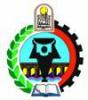 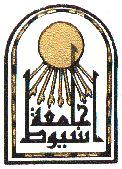 دراسة أعدتهاسالى إميل عيسى سوريـال مدرس مساعد بقسم المحاسبة كلية التجارة – جامعة أسيوط للحصول على درجة دكتور الفلسفة في المحاسبةإشــــــرافدراسة تحليلية للعلاقة بين تركيز سوق خدمات المراجعة واعتبارات اختيار مراجعي الحسابات وأثر ذلك على مهنة المراجعة في مصرالدكتورأحمد محمد الشهير سيد عمرالأستاذ المساعد بقسم المحاسبة والمراجعةكلية التجارة – جامعة أسيوطالدكتور شريف شفيق ينيالمدرس بقسم المحاسبة والمراجعةكلية التجارة – جامعة أسيوط2017م – 1439هـ2017م – 1439هـ2017م – 1439هـ